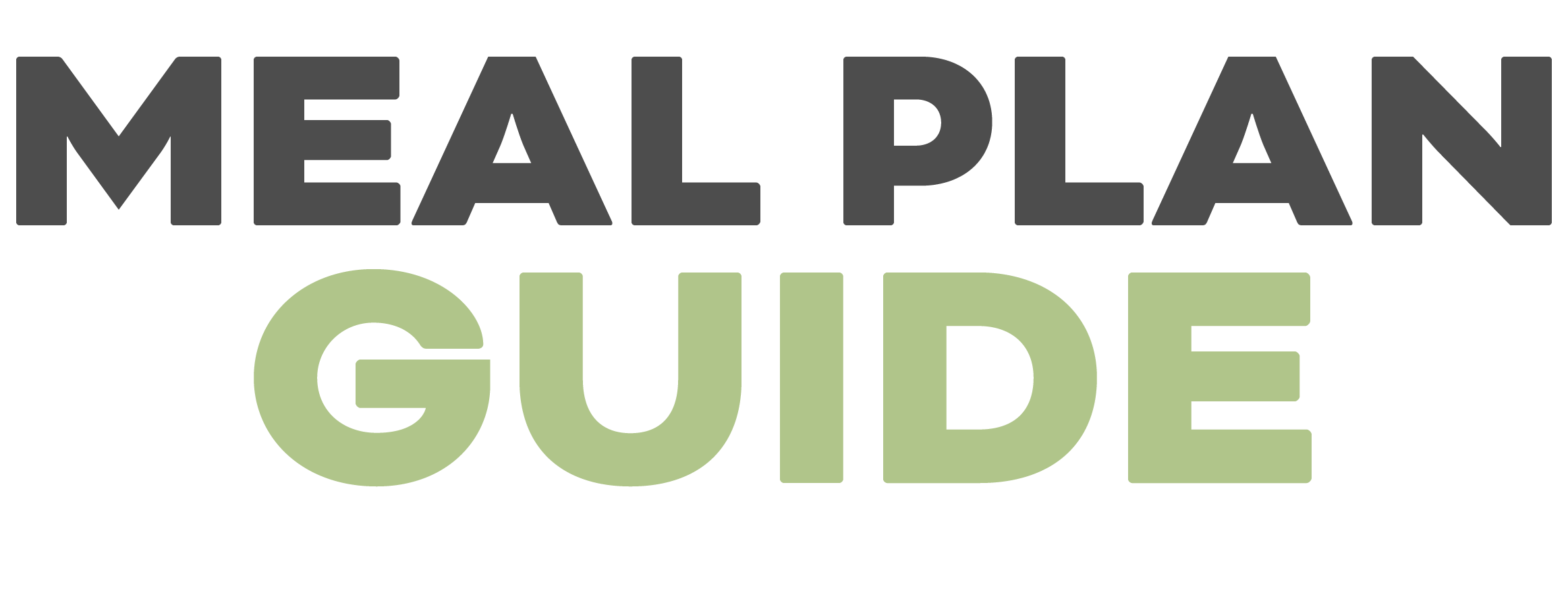 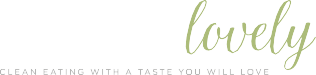 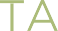 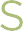 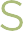 DINNERMEALINGREDIENTS NEEDEDMONSesame chicken green bean stir fry, cauliflower riceTUESChimichurri shrimp with cauliflower rice risotto and sauteed kaleWEDSVerde chicken chiliTHURSSheet pan italian pork tenderloinFRIBuffalo turkey meatball lettuce wrapsSATBeef enchiladasSUNSheet pan dijon chicken and radishesLUNCHMEALINGREDIENTS NEEDEDMONMeal prep keto chicken saladTUESLeftover green bean stir fryWEDSMeal prep keto chicken saladTHURSLeftover green bean stir fryFRIMeal prep keto chicken saladSATLeftover buffalo turkey meatball lettuce wrapsSUNLeftover buffalo turkey meatball lettuce wrapsBREAKFASTMEALINGREDIENTS NEEDEDMONCauliflower breakfast hashTUESCauliflower breakfast hashWEDSCauliflower breakfast hashTHURSCauliflower breakfast hashFRICauliflower breakfast hashSATCauliflower breakfast hashSUNCauliflower breakfast hashVEGGIESFRUITSNACKSDRINKSKID FOODOTHER